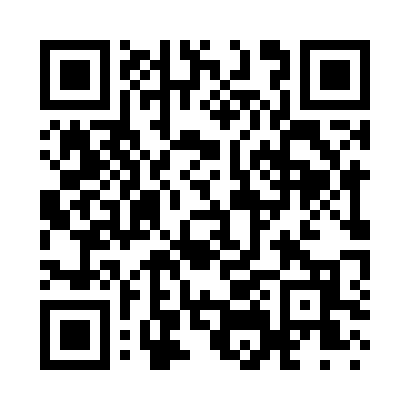 Prayer times for Barnes Corners, New York, USAMon 1 Jul 2024 - Wed 31 Jul 2024High Latitude Method: Angle Based RulePrayer Calculation Method: Islamic Society of North AmericaAsar Calculation Method: ShafiPrayer times provided by https://www.salahtimes.comDateDayFajrSunriseDhuhrAsrMaghribIsha1Mon3:355:251:075:148:4910:392Tue3:365:261:075:148:4910:383Wed3:375:271:085:148:4910:384Thu3:385:271:085:148:4810:375Fri3:395:281:085:148:4810:376Sat3:405:281:085:148:4810:367Sun3:415:291:085:148:4710:358Mon3:425:301:085:148:4710:349Tue3:435:311:095:148:4610:3310Wed3:455:311:095:148:4610:3211Thu3:465:321:095:148:4510:3112Fri3:475:331:095:148:4510:3013Sat3:485:341:095:148:4410:2914Sun3:505:351:095:148:4310:2815Mon3:515:361:095:138:4310:2716Tue3:525:361:095:138:4210:2617Wed3:545:371:105:138:4110:2518Thu3:555:381:105:138:4010:2319Fri3:575:391:105:138:4010:2220Sat3:585:401:105:138:3910:2121Sun3:595:411:105:128:3810:1922Mon4:015:421:105:128:3710:1823Tue4:025:431:105:128:3610:1624Wed4:045:441:105:128:3510:1525Thu4:065:451:105:118:3410:1326Fri4:075:461:105:118:3310:1227Sat4:095:471:105:118:3210:1028Sun4:105:481:105:108:3110:0829Mon4:125:491:105:108:3010:0730Tue4:135:501:105:098:2810:0531Wed4:155:521:105:098:2710:03